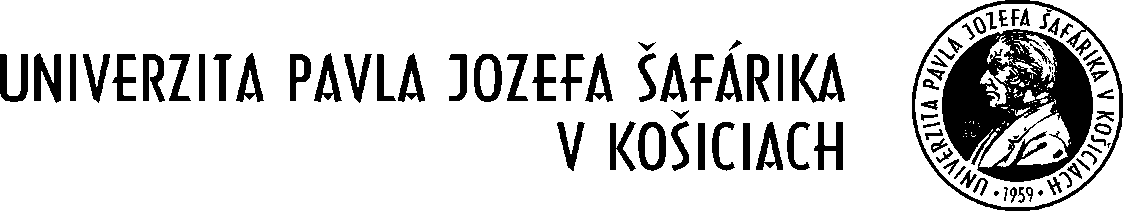 	           									Príloha č. 8 k Smernici č. ................Vec : Výzva na predkladanie ponúk - zaslanie      Verejný obstarávateľ, ktorým je Univerzita Pavla Jozefa Šafárika v Košiciach, v súlade s § 9 ods. 9 zákona č. 25/2006 Z. z. o verejnom obstarávaní a o zmene a doplnení niektorých zákonov v znení neskorších predpisov, Vás týmto  vyzýva na predloženie ponuky na:Predmet zákazky:  „ ..agar 250 g.............. “s nasledovnou špecifikáciou: Agar pre mikrobiológiu na prípravu pevných živných médiíprášok, pH 5-8 (pri 50°C, 1,5% vodný roztok, 100°C/15 minút)teplota tuhnutia - 35°C (1,5% roztok), pevnosť gélu – nad 300g/cm2 (1,5% gél)Kód CPV: ...33692700...................Lehota dodania:Ponuku je možné doručiť:e-mailom na adresu eva.husnajova@upjs.sk, silvia.gajdosova1@upjs.skLehota na predkladanie ponúk: najneskôr do 21.10.2013 do 10 hodiny. Ponuka predložená po uplynutí lehoty nebude zaradená do hodnotenia.Predpokladaná hodnota zákazky: 65EUR bez DPHMiesto dodania: Mánesova 23, KošiceTermín zadania zákazky: 21.10.2013Lehota podpísania zmluvy alebo vystavenia objednávky 21.10.2013Lehota dodania tovarov: 04.11.2013Kritérium na hodnotenie ponúk:Jediným kritériom na hodnotenie predložených ponúk bude:najnižšia cena za predmet zákazky      Na základe kritérií na hodnotenie ponúk bude identifikovaný úspešný uchádzač, ktorému verejný obstarávateľ zašle objednávku v zmysle predloženej cenovej ponuky ( resp.: bude uzatvorená zmluva na obdobie od – do ). Neúspešným uchádzačom verejný obstarávateľ zašle informáciu o výsledku vyhodnotenia ponúk. Uchádzačom, ktorí predložia svoje ponuky, v prípade neúspešnej ponuky, nevzniká žiadny nárok na úhradu nákladov, ktoré mu vznikli s prípravou a doručením ponuky ( resp.: obhliadkou ).     Veríme, že ponuku na požadovaný predmet zákazky predložíte v súlade s výzvou a lehotami na jej predloženie.	Pracovník určený pre styk so záujemcami: Mgr. Silvia Gajdošová, PhD.Termín zadávania zákazky: 16.10.2013